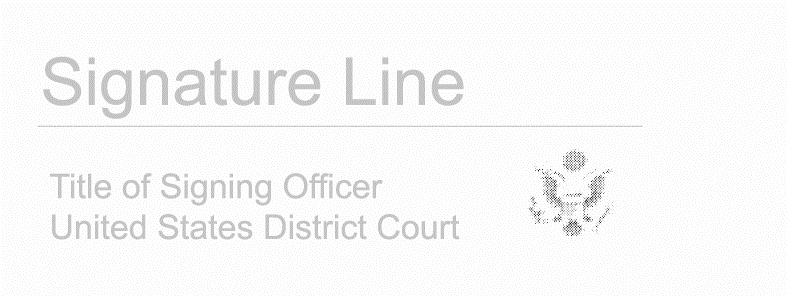  Date:  							AO 83 (Rev. 06/09)  Summons in a Criminal CaseAO 83 (Rev. 06/09)  Summons in a Criminal CaseAO 83 (Rev. 06/09)  Summons in a Criminal CaseAO 83 (Rev. 06/09)  Summons in a Criminal CaseAO 83 (Rev. 06/09)  Summons in a Criminal CaseAO 83 (Rev. 06/09)  Summons in a Criminal CaseAO 83 (Rev. 06/09)  Summons in a Criminal CaseAO 83 (Rev. 06/09)  Summons in a Criminal CaseAO 83 (Rev. 06/09)  Summons in a Criminal CaseAO 83 (Rev. 06/09)  Summons in a Criminal CaseAO 83 (Rev. 06/09)  Summons in a Criminal CaseAO 83 (Rev. 06/09)  Summons in a Criminal CaseAO 83 (Rev. 06/09)  Summons in a Criminal CaseAO 83 (Rev. 06/09)  Summons in a Criminal CaseAO 83 (Rev. 06/09)  Summons in a Criminal CaseAO 83 (Rev. 06/09)  Summons in a Criminal CaseAO 83 (Rev. 06/09)  Summons in a Criminal CaseAO 83 (Rev. 06/09)  Summons in a Criminal CaseAO 83 (Rev. 06/09)  Summons in a Criminal CaseAO 83 (Rev. 06/09)  Summons in a Criminal CaseUnited States District CourtUnited States District CourtUnited States District CourtUnited States District CourtUnited States District CourtUnited States District CourtUnited States District CourtUnited States District CourtUnited States District CourtUnited States District CourtUnited States District CourtUnited States District CourtUnited States District CourtUnited States District CourtUnited States District CourtUnited States District CourtUnited States District CourtUnited States District CourtUnited States District CourtUnited States District Courtfor thefor thefor thefor thefor thefor thefor thefor thefor thefor thefor thefor thefor thefor thefor thefor thefor thefor thefor thefor theWestern District of North CarolinaWestern District of North CarolinaWestern District of North CarolinaWestern District of North CarolinaWestern District of North CarolinaWestern District of North CarolinaWestern District of North CarolinaWestern District of North CarolinaWestern District of North CarolinaWestern District of North CarolinaWestern District of North CarolinaWestern District of North CarolinaWestern District of North CarolinaWestern District of North CarolinaWestern District of North CarolinaWestern District of North CarolinaWestern District of North CarolinaWestern District of North CarolinaWestern District of North CarolinaWestern District of North CarolinaUnited States of AmericaUnited States of AmericaUnited States of AmericaUnited States of AmericaUnited States of AmericaUnited States of AmericaUnited States of AmericaUnited States of AmericaUnited States of America)))))))v.v.v.v.v.v.v.v.v.)))))))))))))))))))))Case No.Case No.Case No.Case No.))))))))))))))DefendantDefendantDefendantDefendantDefendantDefendantDefendantDefendantDefendant)))))))SUMMONS IN A CRIMINAL CASESUMMONS IN A CRIMINAL CASESUMMONS IN A CRIMINAL CASESUMMONS IN A CRIMINAL CASESUMMONS IN A CRIMINAL CASESUMMONS IN A CRIMINAL CASESUMMONS IN A CRIMINAL CASESUMMONS IN A CRIMINAL CASESUMMONS IN A CRIMINAL CASESUMMONS IN A CRIMINAL CASESUMMONS IN A CRIMINAL CASESUMMONS IN A CRIMINAL CASESUMMONS IN A CRIMINAL CASESUMMONS IN A CRIMINAL CASESUMMONS IN A CRIMINAL CASESUMMONS IN A CRIMINAL CASESUMMONS IN A CRIMINAL CASESUMMONS IN A CRIMINAL CASESUMMONS IN A CRIMINAL CASESUMMONS IN A CRIMINAL CASE	YOU ARE SUMMONED to appear before the United States district court at the time, date, and place set forth below to answer to one or more offenses or violations based on the following document filed with the court:	YOU ARE SUMMONED to appear before the United States district court at the time, date, and place set forth below to answer to one or more offenses or violations based on the following document filed with the court:	YOU ARE SUMMONED to appear before the United States district court at the time, date, and place set forth below to answer to one or more offenses or violations based on the following document filed with the court:	YOU ARE SUMMONED to appear before the United States district court at the time, date, and place set forth below to answer to one or more offenses or violations based on the following document filed with the court:	YOU ARE SUMMONED to appear before the United States district court at the time, date, and place set forth below to answer to one or more offenses or violations based on the following document filed with the court:	YOU ARE SUMMONED to appear before the United States district court at the time, date, and place set forth below to answer to one or more offenses or violations based on the following document filed with the court:	YOU ARE SUMMONED to appear before the United States district court at the time, date, and place set forth below to answer to one or more offenses or violations based on the following document filed with the court:	YOU ARE SUMMONED to appear before the United States district court at the time, date, and place set forth below to answer to one or more offenses or violations based on the following document filed with the court:	YOU ARE SUMMONED to appear before the United States district court at the time, date, and place set forth below to answer to one or more offenses or violations based on the following document filed with the court:	YOU ARE SUMMONED to appear before the United States district court at the time, date, and place set forth below to answer to one or more offenses or violations based on the following document filed with the court:	YOU ARE SUMMONED to appear before the United States district court at the time, date, and place set forth below to answer to one or more offenses or violations based on the following document filed with the court:	YOU ARE SUMMONED to appear before the United States district court at the time, date, and place set forth below to answer to one or more offenses or violations based on the following document filed with the court:	YOU ARE SUMMONED to appear before the United States district court at the time, date, and place set forth below to answer to one or more offenses or violations based on the following document filed with the court:	YOU ARE SUMMONED to appear before the United States district court at the time, date, and place set forth below to answer to one or more offenses or violations based on the following document filed with the court:	YOU ARE SUMMONED to appear before the United States district court at the time, date, and place set forth below to answer to one or more offenses or violations based on the following document filed with the court:	YOU ARE SUMMONED to appear before the United States district court at the time, date, and place set forth below to answer to one or more offenses or violations based on the following document filed with the court:	YOU ARE SUMMONED to appear before the United States district court at the time, date, and place set forth below to answer to one or more offenses or violations based on the following document filed with the court:	YOU ARE SUMMONED to appear before the United States district court at the time, date, and place set forth below to answer to one or more offenses or violations based on the following document filed with the court:	YOU ARE SUMMONED to appear before the United States district court at the time, date, and place set forth below to answer to one or more offenses or violations based on the following document filed with the court:	YOU ARE SUMMONED to appear before the United States district court at the time, date, and place set forth below to answer to one or more offenses or violations based on the following document filed with the court:IndictmentIndictmentSuperseding IndictmentSuperseding IndictmentSuperseding IndictmentInformationInformationInformationSuperseding InformationSuperseding InformationSuperseding InformationSuperseding InformationSuperseding InformationComplaintProbation Violation PetitionProbation Violation PetitionProbation Violation PetitionProbation Violation PetitionSupervised Release Violation PetitionSupervised Release Violation PetitionSupervised Release Violation PetitionSupervised Release Violation PetitionSupervised Release Violation PetitionSupervised Release Violation PetitionSupervised Release Violation PetitionSupervised Release Violation PetitionViolation NoticeViolation NoticeOrder of CourtOrder of CourtPlace:Place:Courtroom No.:Courtroom No.:Courtroom No.:Courtroom No.:Date and Time:Date and Time:Date and Time:Date and Time:	This offense is briefly described as follows:	This offense is briefly described as follows:	This offense is briefly described as follows:	This offense is briefly described as follows:	This offense is briefly described as follows:	This offense is briefly described as follows:	This offense is briefly described as follows:	This offense is briefly described as follows:	This offense is briefly described as follows:	This offense is briefly described as follows:	This offense is briefly described as follows:	This offense is briefly described as follows:	This offense is briefly described as follows:	This offense is briefly described as follows:	This offense is briefly described as follows:	This offense is briefly described as follows:	This offense is briefly described as follows:	This offense is briefly described as follows:	This offense is briefly described as follows:	This offense is briefly described as follows:Issuing officer’s signatureIssuing officer’s signaturePrinted name and titlePrinted name and titleI declare under penalty of perjury that I have:I declare under penalty of perjury that I have:I declare under penalty of perjury that I have:I declare under penalty of perjury that I have:I declare under penalty of perjury that I have:I declare under penalty of perjury that I have:Executed and returned this summonsExecuted and returned this summonsExecuted and returned this summonsReturned this summons unexecutedDate:Date:Server’s signatureServer’s signaturePrinted name and titlePrinted name and titleAO 83 (Rev. 06/09)  Summons in a Criminal Case (Page 2)AO 83 (Rev. 06/09)  Summons in a Criminal Case (Page 2)AO 83 (Rev. 06/09)  Summons in a Criminal Case (Page 2)AO 83 (Rev. 06/09)  Summons in a Criminal Case (Page 2)AO 83 (Rev. 06/09)  Summons in a Criminal Case (Page 2)AO 83 (Rev. 06/09)  Summons in a Criminal Case (Page 2)AO 83 (Rev. 06/09)  Summons in a Criminal Case (Page 2)AO 83 (Rev. 06/09)  Summons in a Criminal Case (Page 2)AO 83 (Rev. 06/09)  Summons in a Criminal Case (Page 2)AO 83 (Rev. 06/09)  Summons in a Criminal Case (Page 2)AO 83 (Rev. 06/09)  Summons in a Criminal Case (Page 2)AO 83 (Rev. 06/09)  Summons in a Criminal Case (Page 2)AO 83 (Rev. 06/09)  Summons in a Criminal Case (Page 2)AO 83 (Rev. 06/09)  Summons in a Criminal Case (Page 2)AO 83 (Rev. 06/09)  Summons in a Criminal Case (Page 2)AO 83 (Rev. 06/09)  Summons in a Criminal Case (Page 2)AO 83 (Rev. 06/09)  Summons in a Criminal Case (Page 2)AO 83 (Rev. 06/09)  Summons in a Criminal Case (Page 2)AO 83 (Rev. 06/09)  Summons in a Criminal Case (Page 2)AO 83 (Rev. 06/09)  Summons in a Criminal Case (Page 2)AO 83 (Rev. 06/09)  Summons in a Criminal Case (Page 2)AO 83 (Rev. 06/09)  Summons in a Criminal Case (Page 2)AO 83 (Rev. 06/09)  Summons in a Criminal Case (Page 2)AO 83 (Rev. 06/09)  Summons in a Criminal Case (Page 2)Case No.Case No.Case No.Case No.This second page contains personal identifiers and therefore should not be filed in court with the summons unless under seal.(Not for Public Disclosure)INFORMATION FOR SERVICEThis second page contains personal identifiers and therefore should not be filed in court with the summons unless under seal.(Not for Public Disclosure)INFORMATION FOR SERVICEThis second page contains personal identifiers and therefore should not be filed in court with the summons unless under seal.(Not for Public Disclosure)INFORMATION FOR SERVICEThis second page contains personal identifiers and therefore should not be filed in court with the summons unless under seal.(Not for Public Disclosure)INFORMATION FOR SERVICEThis second page contains personal identifiers and therefore should not be filed in court with the summons unless under seal.(Not for Public Disclosure)INFORMATION FOR SERVICEThis second page contains personal identifiers and therefore should not be filed in court with the summons unless under seal.(Not for Public Disclosure)INFORMATION FOR SERVICEThis second page contains personal identifiers and therefore should not be filed in court with the summons unless under seal.(Not for Public Disclosure)INFORMATION FOR SERVICEThis second page contains personal identifiers and therefore should not be filed in court with the summons unless under seal.(Not for Public Disclosure)INFORMATION FOR SERVICEThis second page contains personal identifiers and therefore should not be filed in court with the summons unless under seal.(Not for Public Disclosure)INFORMATION FOR SERVICEThis second page contains personal identifiers and therefore should not be filed in court with the summons unless under seal.(Not for Public Disclosure)INFORMATION FOR SERVICEThis second page contains personal identifiers and therefore should not be filed in court with the summons unless under seal.(Not for Public Disclosure)INFORMATION FOR SERVICEThis second page contains personal identifiers and therefore should not be filed in court with the summons unless under seal.(Not for Public Disclosure)INFORMATION FOR SERVICEThis second page contains personal identifiers and therefore should not be filed in court with the summons unless under seal.(Not for Public Disclosure)INFORMATION FOR SERVICEThis second page contains personal identifiers and therefore should not be filed in court with the summons unless under seal.(Not for Public Disclosure)INFORMATION FOR SERVICEThis second page contains personal identifiers and therefore should not be filed in court with the summons unless under seal.(Not for Public Disclosure)INFORMATION FOR SERVICEThis second page contains personal identifiers and therefore should not be filed in court with the summons unless under seal.(Not for Public Disclosure)INFORMATION FOR SERVICEThis second page contains personal identifiers and therefore should not be filed in court with the summons unless under seal.(Not for Public Disclosure)INFORMATION FOR SERVICEThis second page contains personal identifiers and therefore should not be filed in court with the summons unless under seal.(Not for Public Disclosure)INFORMATION FOR SERVICEThis second page contains personal identifiers and therefore should not be filed in court with the summons unless under seal.(Not for Public Disclosure)INFORMATION FOR SERVICEThis second page contains personal identifiers and therefore should not be filed in court with the summons unless under seal.(Not for Public Disclosure)INFORMATION FOR SERVICEThis second page contains personal identifiers and therefore should not be filed in court with the summons unless under seal.(Not for Public Disclosure)INFORMATION FOR SERVICEThis second page contains personal identifiers and therefore should not be filed in court with the summons unless under seal.(Not for Public Disclosure)INFORMATION FOR SERVICEThis second page contains personal identifiers and therefore should not be filed in court with the summons unless under seal.(Not for Public Disclosure)INFORMATION FOR SERVICEThis second page contains personal identifiers and therefore should not be filed in court with the summons unless under seal.(Not for Public Disclosure)INFORMATION FOR SERVICEName of defendant/offender:Name of defendant/offender:Name of defendant/offender:Name of defendant/offender:Name of defendant/offender:Name of defendant/offender:Name of defendant/offender:Name of defendant/offender:Last known residence:Last known residence:Last known residence:Last known residence:Last known residence:Last known residence:Last known residence:Usual place of abode (if different from residence address):Usual place of abode (if different from residence address):Usual place of abode (if different from residence address):Usual place of abode (if different from residence address):Usual place of abode (if different from residence address):Usual place of abode (if different from residence address):Usual place of abode (if different from residence address):Usual place of abode (if different from residence address):Usual place of abode (if different from residence address):Usual place of abode (if different from residence address):Usual place of abode (if different from residence address):Usual place of abode (if different from residence address):If the defendant is an organization, name(s) and address(es) of officer(s) or agent(s) legally authorized to receive service of If the defendant is an organization, name(s) and address(es) of officer(s) or agent(s) legally authorized to receive service of If the defendant is an organization, name(s) and address(es) of officer(s) or agent(s) legally authorized to receive service of If the defendant is an organization, name(s) and address(es) of officer(s) or agent(s) legally authorized to receive service of If the defendant is an organization, name(s) and address(es) of officer(s) or agent(s) legally authorized to receive service of If the defendant is an organization, name(s) and address(es) of officer(s) or agent(s) legally authorized to receive service of If the defendant is an organization, name(s) and address(es) of officer(s) or agent(s) legally authorized to receive service of If the defendant is an organization, name(s) and address(es) of officer(s) or agent(s) legally authorized to receive service of If the defendant is an organization, name(s) and address(es) of officer(s) or agent(s) legally authorized to receive service of If the defendant is an organization, name(s) and address(es) of officer(s) or agent(s) legally authorized to receive service of If the defendant is an organization, name(s) and address(es) of officer(s) or agent(s) legally authorized to receive service of If the defendant is an organization, name(s) and address(es) of officer(s) or agent(s) legally authorized to receive service of If the defendant is an organization, name(s) and address(es) of officer(s) or agent(s) legally authorized to receive service of If the defendant is an organization, name(s) and address(es) of officer(s) or agent(s) legally authorized to receive service of If the defendant is an organization, name(s) and address(es) of officer(s) or agent(s) legally authorized to receive service of If the defendant is an organization, name(s) and address(es) of officer(s) or agent(s) legally authorized to receive service of If the defendant is an organization, name(s) and address(es) of officer(s) or agent(s) legally authorized to receive service of If the defendant is an organization, name(s) and address(es) of officer(s) or agent(s) legally authorized to receive service of If the defendant is an organization, name(s) and address(es) of officer(s) or agent(s) legally authorized to receive service of If the defendant is an organization, name(s) and address(es) of officer(s) or agent(s) legally authorized to receive service of If the defendant is an organization, name(s) and address(es) of officer(s) or agent(s) legally authorized to receive service of If the defendant is an organization, name(s) and address(es) of officer(s) or agent(s) legally authorized to receive service of If the defendant is an organization, name(s) and address(es) of officer(s) or agent(s) legally authorized to receive service of If the defendant is an organization, name(s) and address(es) of officer(s) or agent(s) legally authorized to receive service of process:process:If the defendant is an organization, last known address within the district or principal place of business elsewhere in the If the defendant is an organization, last known address within the district or principal place of business elsewhere in the If the defendant is an organization, last known address within the district or principal place of business elsewhere in the If the defendant is an organization, last known address within the district or principal place of business elsewhere in the If the defendant is an organization, last known address within the district or principal place of business elsewhere in the If the defendant is an organization, last known address within the district or principal place of business elsewhere in the If the defendant is an organization, last known address within the district or principal place of business elsewhere in the If the defendant is an organization, last known address within the district or principal place of business elsewhere in the If the defendant is an organization, last known address within the district or principal place of business elsewhere in the If the defendant is an organization, last known address within the district or principal place of business elsewhere in the If the defendant is an organization, last known address within the district or principal place of business elsewhere in the If the defendant is an organization, last known address within the district or principal place of business elsewhere in the If the defendant is an organization, last known address within the district or principal place of business elsewhere in the If the defendant is an organization, last known address within the district or principal place of business elsewhere in the If the defendant is an organization, last known address within the district or principal place of business elsewhere in the If the defendant is an organization, last known address within the district or principal place of business elsewhere in the If the defendant is an organization, last known address within the district or principal place of business elsewhere in the If the defendant is an organization, last known address within the district or principal place of business elsewhere in the If the defendant is an organization, last known address within the district or principal place of business elsewhere in the If the defendant is an organization, last known address within the district or principal place of business elsewhere in the If the defendant is an organization, last known address within the district or principal place of business elsewhere in the If the defendant is an organization, last known address within the district or principal place of business elsewhere in the If the defendant is an organization, last known address within the district or principal place of business elsewhere in the If the defendant is an organization, last known address within the district or principal place of business elsewhere in the United States:United States:United States:United States:United States:PROOF OF SERVICEPROOF OF SERVICEPROOF OF SERVICEPROOF OF SERVICEPROOF OF SERVICEPROOF OF SERVICEPROOF OF SERVICEPROOF OF SERVICEPROOF OF SERVICEPROOF OF SERVICEPROOF OF SERVICEPROOF OF SERVICEPROOF OF SERVICEPROOF OF SERVICEPROOF OF SERVICEPROOF OF SERVICEPROOF OF SERVICEPROOF OF SERVICEPROOF OF SERVICEPROOF OF SERVICEPROOF OF SERVICEPROOF OF SERVICEPROOF OF SERVICEPROOF OF SERVICEThis summons was received by me on (date)This summons was received by me on (date)This summons was received by me on (date)This summons was received by me on (date)This summons was received by me on (date)This summons was received by me on (date)This summons was received by me on (date)This summons was received by me on (date)This summons was received by me on (date)This summons was received by me on (date)....I personally served the summons on this defendantI personally served the summons on this defendantI personally served the summons on this defendantI personally served the summons on this defendantI personally served the summons on this defendantI personally served the summons on this defendantI personally served the summons on this defendantI personally served the summons on this defendantI personally served the summons on this defendantI personally served the summons on this defendantI personally served the summons on this defendantI personally served the summons on this defendantat(place)(place)(place)(place)on (date)on (date)on (date); or; orOn (date)On (date)On (date)I left the summons at the individual’s residence or usual place of abodeI left the summons at the individual’s residence or usual place of abodeI left the summons at the individual’s residence or usual place of abodeI left the summons at the individual’s residence or usual place of abodeI left the summons at the individual’s residence or usual place of abodeI left the summons at the individual’s residence or usual place of abodeI left the summons at the individual’s residence or usual place of abodeI left the summons at the individual’s residence or usual place of abodeI left the summons at the individual’s residence or usual place of abodeI left the summons at the individual’s residence or usual place of abodeI left the summons at the individual’s residence or usual place of abodeI left the summons at the individual’s residence or usual place of abodeI left the summons at the individual’s residence or usual place of abodewith (name)with (name)with (name)with (name)with (name), a person of suitable age and discretion who resides , a person of suitable age and discretion who resides , a person of suitable age and discretion who resides , a person of suitable age and discretion who resides , a person of suitable age and discretion who resides , a person of suitable age and discretion who resides , a person of suitable age and discretion who resides there, and I mailed a copy to the individual’s last known address; or	there, and I mailed a copy to the individual’s last known address; or	there, and I mailed a copy to the individual’s last known address; or	there, and I mailed a copy to the individual’s last known address; or	there, and I mailed a copy to the individual’s last known address; or	there, and I mailed a copy to the individual’s last known address; or	there, and I mailed a copy to the individual’s last known address; or	there, and I mailed a copy to the individual’s last known address; or	there, and I mailed a copy to the individual’s last known address; or	there, and I mailed a copy to the individual’s last known address; or	there, and I mailed a copy to the individual’s last known address; or	there, and I mailed a copy to the individual’s last known address; or	there, and I mailed a copy to the individual’s last known address; or	there, and I mailed a copy to the individual’s last known address; or	there, and I mailed a copy to the individual’s last known address; or	there, and I mailed a copy to the individual’s last known address; or	there, and I mailed a copy to the individual’s last known address; or	there, and I mailed a copy to the individual’s last known address; or	there, and I mailed a copy to the individual’s last known address; or	there, and I mailed a copy to the individual’s last known address; or	there, and I mailed a copy to the individual’s last known address; or	there, and I mailed a copy to the individual’s last known address; or	there, and I mailed a copy to the individual’s last known address; or	I delivered a copy of the summons to (name of individual)I delivered a copy of the summons to (name of individual)I delivered a copy of the summons to (name of individual)I delivered a copy of the summons to (name of individual)I delivered a copy of the summons to (name of individual)I delivered a copy of the summons to (name of individual)I delivered a copy of the summons to (name of individual)I delivered a copy of the summons to (name of individual)I delivered a copy of the summons to (name of individual)I delivered a copy of the summons to (name of individual)I delivered a copy of the summons to (name of individual)I delivered a copy of the summons to (name of individual)I delivered a copy of the summons to (name of individual)I delivered a copy of the summons to (name of individual)I delivered a copy of the summons to (name of individual),who is authorized to receive service of process on behalf of (name of organization)who is authorized to receive service of process on behalf of (name of organization)who is authorized to receive service of process on behalf of (name of organization)who is authorized to receive service of process on behalf of (name of organization)who is authorized to receive service of process on behalf of (name of organization)who is authorized to receive service of process on behalf of (name of organization)who is authorized to receive service of process on behalf of (name of organization)who is authorized to receive service of process on behalf of (name of organization)who is authorized to receive service of process on behalf of (name of organization)who is authorized to receive service of process on behalf of (name of organization)who is authorized to receive service of process on behalf of (name of organization)who is authorized to receive service of process on behalf of (name of organization)who is authorized to receive service of process on behalf of (name of organization)who is authorized to receive service of process on behalf of (name of organization)who is authorized to receive service of process on behalf of (name of organization)who is authorized to receive service of process on behalf of (name of organization)who is authorized to receive service of process on behalf of (name of organization)who is authorized to receive service of process on behalf of (name of organization)who is authorized to receive service of process on behalf of (name of organization)who is authorized to receive service of process on behalf of (name of organization)on (date)on (date) and I mailed a copy to  and I mailed a copy to the organizations’s last known address within the district or to its principal place of business elsewhere in the United States; orthe organizations’s last known address within the district or to its principal place of business elsewhere in the United States; orthe organizations’s last known address within the district or to its principal place of business elsewhere in the United States; orthe organizations’s last known address within the district or to its principal place of business elsewhere in the United States; orthe organizations’s last known address within the district or to its principal place of business elsewhere in the United States; orthe organizations’s last known address within the district or to its principal place of business elsewhere in the United States; orthe organizations’s last known address within the district or to its principal place of business elsewhere in the United States; orthe organizations’s last known address within the district or to its principal place of business elsewhere in the United States; orthe organizations’s last known address within the district or to its principal place of business elsewhere in the United States; orthe organizations’s last known address within the district or to its principal place of business elsewhere in the United States; orthe organizations’s last known address within the district or to its principal place of business elsewhere in the United States; orthe organizations’s last known address within the district or to its principal place of business elsewhere in the United States; orthe organizations’s last known address within the district or to its principal place of business elsewhere in the United States; orthe organizations’s last known address within the district or to its principal place of business elsewhere in the United States; orthe organizations’s last known address within the district or to its principal place of business elsewhere in the United States; orthe organizations’s last known address within the district or to its principal place of business elsewhere in the United States; orthe organizations’s last known address within the district or to its principal place of business elsewhere in the United States; orthe organizations’s last known address within the district or to its principal place of business elsewhere in the United States; orthe organizations’s last known address within the district or to its principal place of business elsewhere in the United States; orthe organizations’s last known address within the district or to its principal place of business elsewhere in the United States; orthe organizations’s last known address within the district or to its principal place of business elsewhere in the United States; orthe organizations’s last known address within the district or to its principal place of business elsewhere in the United States; orthe organizations’s last known address within the district or to its principal place of business elsewhere in the United States; orThe summons was returned unexecuted because:The summons was returned unexecuted because:The summons was returned unexecuted because:The summons was returned unexecuted because:The summons was returned unexecuted because:The summons was returned unexecuted because:The summons was returned unexecuted because:The summons was returned unexecuted because:The summons was returned unexecuted because:The summons was returned unexecuted because:The summons was returned unexecuted because:.I declare under penalty of perjury that this information is true.I declare under penalty of perjury that this information is true.I declare under penalty of perjury that this information is true.I declare under penalty of perjury that this information is true.I declare under penalty of perjury that this information is true.I declare under penalty of perjury that this information is true.I declare under penalty of perjury that this information is true.I declare under penalty of perjury that this information is true.I declare under penalty of perjury that this information is true.I declare under penalty of perjury that this information is true.I declare under penalty of perjury that this information is true.I declare under penalty of perjury that this information is true.I declare under penalty of perjury that this information is true.I declare under penalty of perjury that this information is true.I declare under penalty of perjury that this information is true.I declare under penalty of perjury that this information is true.I declare under penalty of perjury that this information is true.I declare under penalty of perjury that this information is true.I declare under penalty of perjury that this information is true.I declare under penalty of perjury that this information is true.I declare under penalty of perjury that this information is true.I declare under penalty of perjury that this information is true.I declare under penalty of perjury that this information is true.I declare under penalty of perjury that this information is true.Date returned:Date returned:Date returned:Date returned:Date returned:Server’s signatureServer’s signatureServer’s signatureServer’s signatureServer’s signatureServer’s signatureServer’s signatureServer’s signatureServer’s signatureServer’s signatureServer’s signaturePrinted name and titlePrinted name and titlePrinted name and titlePrinted name and titlePrinted name and titlePrinted name and titlePrinted name and titlePrinted name and titlePrinted name and titlePrinted name and titlePrinted name and titleRemarks:Remarks:Remarks:Remarks:Remarks:Remarks: